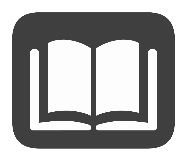 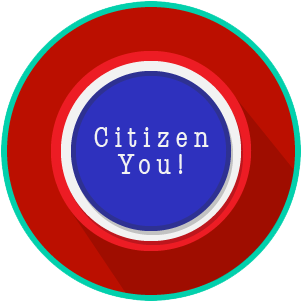 Reading: The Impact of the Rule of LawBenchmark Clarification 3: Students will evaluate the impact of the rule of law on governmental officials and institutions (accountability to the law, fair procedures, decisions based on the law, consistent application, enforcement of the law, and transparency of institutions).Reading TaskResponseWhat ideas are presented in the reading?What is the central idea of the reading?Select two words or phrases that support the central idea.How might this reading connect to your own experience or something you have seen, read, or learned before?How does the rule of law impact government officials and institutions?The rule of law impacts government officials and institutions in that: 